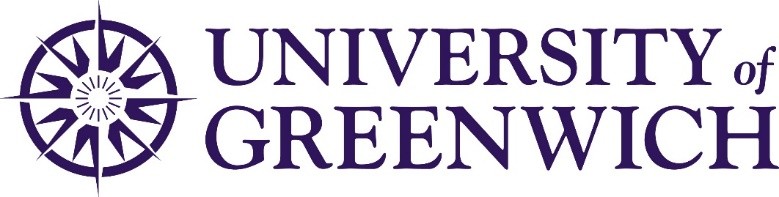 MODULE HANDBOOK2019-20ECON1008 Macroeconomics 1v. 1.8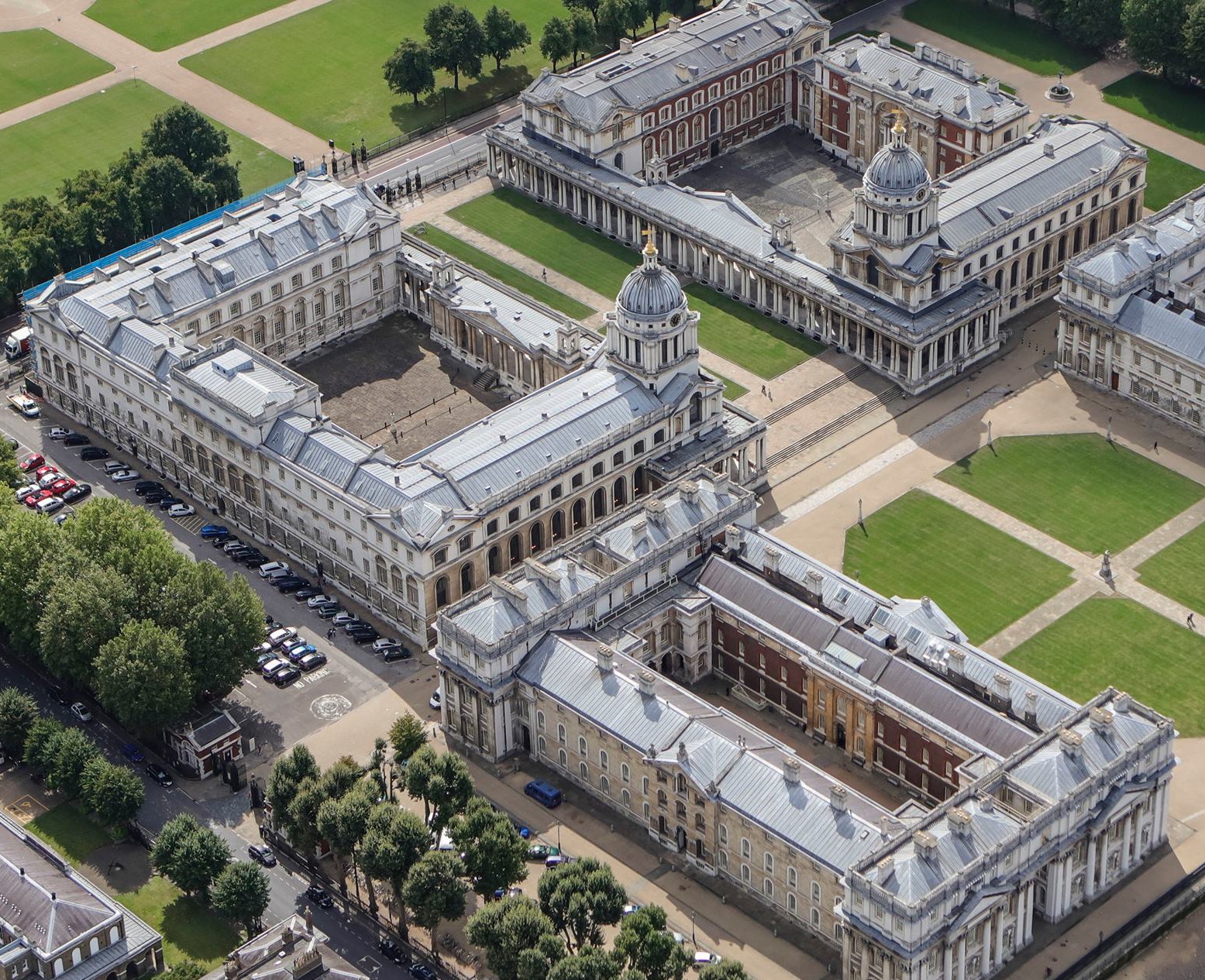   Contents	Welcome to the Module	“The philosophers have only interpreted the world, in various ways. The point, however, is to change it.”- Karl MarxWelcome to Macroeconomics 1! This is the most exciting time to be studying macroeconomics in decades. The fallout from the Great Recession has led to a questioning of old certainties. Extinction Rebellion, the #metoo movement and growing awareness of inequality mean that economics can no longer ignore pressing real-world issues. Responding to the student demands of the Rethinking Economics movement, this course will examine a range of approaches to the challenges of our times. In this module we will take nothing for granted, so there is no such thing as a ‘dumb question’! If there is anything that I can do to help you, or any suggestions you have for improving the course, don’t hesitate to get in touch with me – in-class, in my office hours, or by email.JeffPowell_J_R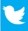 This handbook provides essential information that you will need during your undertaking of this module. It is not intended to be exhaustive, but should help you to see at a glance key information about the module such as the aims and learning outcomes, the proposed schedule of delivery, assessment details, reading list and any additional resources that will be needed by you. Please ensure that you familiarise yourself with its contents.The university will do all that it reasonably can do to provide educational services to support your learning. Sometimes circumstances may mean that we cannot provide such educational services or that the university has to withdraw or change aspects of this module and/or student services detailed in the information you have been provided with by the university. This might be because of, for example:industrial action by university staff or third parties;the unanticipated departure or absence of key members of university staff;acts of terrorism;the acts of any government or local authority;academic changes within subject areas; orwhere the numbers expected on a module are so low that it is not possible to deliver an appropriate quality of education for students enrolled on it.In these circumstances, the university will take all reasonable steps to minimise the resultant disruption to those services and to affected students, for example by making reasonable modifications, but to the full extent that it is possible under the general law, the university excludes liability for any loss and/or damage suffered by any applicant or student as a result of these circumstances.The modifications we make may be to:the content and syllabus of modules, including in relation to placements;the timetable, location and number of classes;the content or method of delivery of your module;the examination process; andthe timing and method of assessmentMany of the changes that we make are in response to feedback from students and are intended to improve the experience of students and student outcomes.In making any changes, the university will aim to keep significant changes to the minimum necessary and will notify and where reasonably possible also consult with you in advance about any significant changes that are required.  2. Key Contacts	The list below summarises the contact details of key individuals relevant to this module.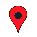 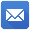 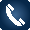 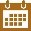 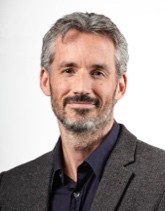 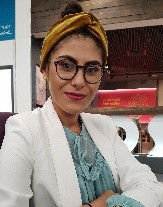   3. Key Module Specification Details	Department: International Business and EconomicsNumber of Credits: 30Term of delivery: Terms 1 and 2Site of delivery: Greenwich MaritimePre-requisites/Co-requisites: N/AAims:This is an introductory level core course in macroeconomics for those expecting to take further courses in economics. It provides a theoretical and applied approach of introductory macroeconomics, with an international perspective and applications to account for the growing importance of the global economy and the rising openness of economies. The course covers critical issues such as macroeconomic stabilization, distributional equity, environmental considerations, and the adequacy of living standards and, while laying down the foundations of the core principles of economic theory and analysis, it contextualises the relevance, applicability and limitations of theories providing a pluralistic view from the macroeconomic perspectives. The course offers abundance of current real-world examples and applications to make theoretical exposition close to experience. Topics will be treated from a theoretical, mathematical and applied standpoint. The contextualisation will recognise the centrality of three current compelling goals of macroeconomics: (1) improvements in living standards, (2) stability and (3) financial, social, and ecological sustainability, relating them to globalization, inequality, the Great Recession and its aftermath. The ultimate objectives are to bridge theoretical and factual knowledge of current economic issues and to gain an understanding of real world events, of macroeconomic policies and of their effects on business and organizations.Learning Outcomes:Explain and understand the context of economic analysis: economic activities, interactions across agents, markets and countries in generating distributing and using resourcesGain knowledge of methodology and tools of economic analysis, to use macroeconomic measurements (the current approach and the environmental and social dimensions) and to identify the interaction of economics with other social sciences.Gain clear insights of different theories, and analytical methods in macroeconomics, and become aware of the importance of the model-based approach to study macroeconomic issues such as business cycles, unemployment, inflation, deficit and debts, international borrowing and lending, inequality.Contextualise and apply economic theories to real world factual evidence and current policy issues (such as: financial-social-environmental sustainability issues) and to use quantitative methods and computing techniques relevant to the study of economicsDistinguish between and evaluate fiscal and monetary policies, explain competently the causes and effects of globalization for consumers, firms and national economies and identify major institutions promoting global trade and developmentHandle and interpret data relevant to the study of economics in the context of international markets.  4. Enquiry-Based Learning and Research-Led Teaching	Enquiry-Based Learning (EBL)Defined as ‘an approach based on self-directed enquiry or investigation in which the student is actively engaged in the process of enquiry facilitated by a teacher. EBL uses real life scenarios (for example, from case studies, company visits, and project work) and students investigate topics of relevance that foster the skills of experimental design, data collection, critical analysis and problem-solving’.In this course, you will be exposed to different sorts of problems, and be asked to start making reasoned judgements and reflect on these judgements. You will be introduced to some of the practical skills and technologies needed in economics to support decision-making.Research-Led Teaching (RLT)An element of Enquiry Based Learning links to RLT, which involves faculty introducing students to their own research where it is relevant to the curriculum being taught as well as drawing on their own knowledge of research developments in the field, introducing them to the work of other researchers. RLT sees students as active participants in the research process, not just as an audience. This is achieved by discussing such developments in lectures and classes, and setting reading lists including recent research publications at the frontier of the field. The definition of a diverse assessment regime at the programme level (incorporating an expectation of familiarity with, and use of, such publications in assignments) and the inclusion of projects at every level of the programme is also fundamental to achieving these objectives.You will be introduced to some of the recent research addressing the issues that we tackle in the course, drawing upon the course leader’s knowledge of seminal developments both within and outside mainstream discourse.  5. Employability Skills Gained	You will be introduced to some of the practical resources, skills and technologies needed to begin your career in economics. You will hone your abilities in communicating both quantitative and qualitative analysis in a manner appropriate to the audience. A number of sessions will be organised introducing diverse careers in the field.You can find out more about the Greenwich Employability Passport online https://www.gre.ac.uk/articles/ils/greenwich-employability-passport-for-students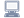 Information about the Career Centre is also available online https://www.abintegro.com/public/career-transition-and-job-searchYou can log on to the Career Centre with your Portal ID and Password https://orca.gre.ac.uk/cas/login?service=https://idp.gre.ac.uk/oala/auth.php  6. Key Dates	2019/20 Term DatesPlease note that dates may differ depending on when you start your programme of study, and where you are studying. Please refer to https://docs.gre.ac.uk/rep/sas/term-dates for full details, and details of University closure dates.  7. Schedule of Teaching and Learning Activities	  8. Assessment Tasks	The overall pass mark for this module is 40%.Assessment ScheduleReturn of marked work with feedback will normally be given up to 15 working days after the due date indicated. In exceptional circumstances where you experience a delay in receiving this then you will be informed by the tutor.The timetable for examinations will be available closer to the examination period.Assessment DetailsPortfolio: Essay plan and essayIn the first weeks you will be divided into seminar groups. Introduce yourself to your group members and find out more about each other’s backgrounds. Make sure to get each other’s contact details. Each groupwill receive one of the following topics:InequalityGenderDebtInflationUnemploymentProductivityEach member of each group will be approaching the essay with a different country focus: France, India, Japan, Mexico, South Africa and the USAIn week 7 (or thereabouts) there will be a seminar devoted to meeting with your topic group. There you will discuss how you plan to answer the essay questions (a separate file outlining the sub-questions for each topic will be uploaded to moodle): what arguments are you going to make? What evidence do you need to support your arguments? Where will you find the necessary data?On the last week of term one, there will be another seminar devoted to meeting with your topic group. One week in advance of that session, you will share your essay plan with at least two other members of your group. During the seminar, you will give feedback on your colleagues’ essay plans.The essay plan must then be submitted by the deadline above. Included in your plan must be a section indicating what feedback you received from your peers and how you responded to it (or didn’t and why). You will receive formative feedback (ie. not graded) from the tutorial leader within the standard 3-week deadline.In week 22 (or thereabouts) there will be a seminar where you will meet with your country group (ie. all students approaching their essay from the perspective of Japan). One week in advance of that session, you will share your essay draft with at least two other members of your group. During the seminar, you will give both feedback and a formal assessment (grade) of your colleagues’ essays, referring explicitly to each of the assessment criteria below.The final essay must be submitted by the date indicated above. Essays must not exceed 3000 words (+ 10%). All sources, including those for figures (graphs/tables/diagrams etc.), must be cited and referenced according to Harvard style. This essay counts towards 50% of your final grade for the course.Marking criteria: EssaysExaminationA three-hour closed book examination will count for 50% of the total marks for the course. There will be three sections to the exam:Part one has one analytical question which accounts for 40% of the final grade.Part two is descriptive and policy oriented, requiring you to answer only one out of two questions, and will account for 30% of the final grade; andPart three is about internationalization, requiring you to answer one out of two questions, and will account for 30% of the final grade.All the details provided here are anticipated rather than final. We will discuss in more detail the structure of the exam towards the end of the second term. Copies of previous examination papers can be found on the moodle site and on the Student Portal. Answers will be graded according to criteria which are specific to the nature of the question. General criteria for essay-style questions is as follows:Marking criteria: Exam  9. Re-Sit Assessments	The Progression and Award Board (PAB) will determine whether students who have failed items of coursework or exams will be permitted to complete re-sits. These normally take place in July/August. If your results letter advises you that you have been given a re-sit opportunity you will need to check the portal for details of the assessment element(s) that you will need to complete and for the timings of re-sit examinations.For non-exam re-sits (e.g. coursework, essay, presentation, group work assessments), please consult the relevant Module’s moodle page for instructions on what is required of your re-sit assessment. The due date will be Wednesday 8th July 2020.You should be aware that there is no automatic right to take re-sits; this is at the discretion of the PAB and dependent on the scale of failure and your overall profile. If you are offered a re-sit opportunity which you do not take up, you will be recorded as having a non-submission; you will not keep the original grade for that item if you are told by a PAB that they want you to re-sit.  10. Reading Lists	 	11.Glossary of Terms	 	12.Other Details	The majority of information relevant to you while you study at the University has been brought together into your programme handbook. Please refer to your programme handbook for any further informationyou might require including:Deadlines and extenuating circumstances,Plagiarism and referencing,Who to go to for advice or if you are concerned,How to provide us with feedback,Key administrative procedures.Module Leader: Dr. Jeff PowellLocation: QM164Email: j.powell@gre.ac.uk Tel: 020 8331 9887Office hours: Fri 2-4pm (term 1)Thurs 3-5pm (term2)Tutorial leader: Stephanie ManeaLocation: QM153Email: s.manea@gre.ac.uk Tel:Office hours: tbcWelcome Week16th September 201920th September 2019Term 123rd September 201913th December 2019Examination Period06th January 202010th January 2020Term 213th January 202003rd April 2020Examination Period27th April 202015th May 2020Resit Examination Period20th July 202024th July 2020Uni wk/ dateSessionSession title and descriptionTo prepare:TERM ONETERM ONETERM ONETERM ONE116 SeptINDUCTION WEEKINDUCTION WEEKINDUCTION WEEK223 SeptLectureTopic 1: IntroductionCourse basics: contents, resources, assessmentHow do we learn?What is well-being? Whose well-being?A brief political economy of macroeconomicsReading:DGH chs. 0, 1223 SeptSeminarGetting to know each other330 SeptLectureTopic 2: Questioning the foundationsTools and concepts: thinking differentlyWhat economies do: resource management, production, distribution and consumptionMarkets: servant or master?Reading:DGH chs. 2, 3SeminarGetting to know each other 2: Seminar groups Constructing and thinking about the production possibilities frontierInequality, the Lorenz curve and the Gini coefficientTutorial questionsDGH ch 2:Section 2 disc qn 2 (p. 77);exercise 4DGH ch 3:review qns 17-20;exercises 1, 347 OctLectureTopic 3: Reintroducing supply and demandTheory of supplyTheory of demandTheory of market adjustment: is it always about price?Dynamics of real world markets: disequilibrium, sticky prices, inventory build-ups and crisesFrom micro to macro? Or from macro to micro?Reading:DGH ch. 4Cohn ch. 5SeminarCalculating elasticitiesEquilibrium vs disequilibrium modelsTutorial questionsDGH ch. 4:exercises 1,2Cohn ch. 5 :review qns 3-65LectureTopic 4: Gross Domestic ProblemGDP: product, spending and income approachesGDP: A political economy history of the most important measure of capitalism; sins of omissionReading14 OctTopic 4: Gross Domestic ProblemGDP: product, spending and income approachesGDP: A political economy history of the most important measure of capitalism; sins of omissionDGH ch. 5 (inclTopic 4: Gross Domestic ProblemGDP: product, spending and income approachesGDP: A political economy history of the most important measure of capitalism; sins of omissionappendix)Topic 4: Gross Domestic ProblemGDP: product, spending and income approachesGDP: A political economy history of the most important measure of capitalism; sins of omissionFioramontiand commissionInflation and growthSavings, investment and tradeintroduction (andand commissionInflation and growthSavings, investment and tradech. 2)and commissionInflation and growthSavings, investment and tradeAthow & Griceand commissionInflation and growthSavings, investment and tradech. 2SeminarCalculating various measures of GDPTutorial questionsChained real quantity indexesDGH ch. 5:Discussion of national savingsexercises 4-6, 8,11 (pp.182-183)disc qn 1 (p. 180)621 OctLectureTopic 5: Macroeconomic measurement: society and environmentAlternative measures of well-beingMeasuring household productionWhat about the environment?Reading:DGH ch. 6621 OctSeminarAccounting for social reproduction and the environment Seminar groups present on national accounting alternativesTutorial questionsDGH ch. 6:Disc qns section 4.2: 1 and 2 (p.207,exercise 7 Group prstn on acctg alt.728 OctLectureGuest lecture: The value of social reproduction Dr. Ourania Dimakou, SOAS University of LondonReading:Heintz ch. 2Criado Perez introduction, ch. 12Women’s Budget Group websiteSeminarMeet in seminar groups by essay topicDevelop essay work plan84 NovLectureTopic 6: Employment, unemployment and wagesTheories of unemployment: do we really choose leisure?What does the data tell usWhat about the robots?ReadingDGH ch. 8Topic 6: Employment, unemployment and wagesTheories of unemployment: do we really choose leisure?What does the data tell usWhat about the robots?Listen to FT podcast: Wanted for workSeminarAI and roboticsBasic income vs. universal servicesTutorial questionsDGH ch. 8Review qns 12-16(p. 280)Exercises 1,2 (p.280)911 NovLectureTopic 7: Aggregate demand and economic fluctuationsThe business cycleConsumption: rational optimisers or social satisficers?Savings: the chicken and egg problem; what about business savings? distributional issuesInvestment: uncertainty, demand constraints, institutional constraintsMacroeconomic modellingReadingDGH ch. 9The Keynesian modelThe Keynesian multiplierSeminarThe Keynesian multiplierTutorial questionsDGH ch. 9Review qns 10-17(p. 320)Exercises 4-7(p. 320)1018 NovLectureTopic 8: Fiscal policySpending and taxes, deficits and surplusesCrowding out vs. crowding inThe entrepreneurial stateReadingDGH ch. 10Topic 8: Fiscal policySpending and taxes, deficits and surplusesCrowding out vs. crowding inThe entrepreneurial stateChanging the fiscal rules, nefSeminarTutorial exercises; Discussion of Green New DealTutorial questionsDGH ch. 10Review qns 1-8(p. 349)Discussion of GND11LectureTopic 9: Money, banking and financeTheories of money: is bitcoin money?Banks and the creation of money: An introduction to balance sheet analysisA political economy of finance, shadow banking and financializationReading25 NovTopic 9: Money, banking and financeTheories of money: is bitcoin money?Banks and the creation of money: An introduction to balance sheet analysisA political economy of finance, shadow banking and financializationDGH ch. 11SeminarIssues in money, banking and financeTutorial questionsGuidance on providing feedback on essay plansDGH ch. 11Review qns2,5,7,9 (p. 378)Exercises 3,4,6(p. 379)12LectureTopic 10: Monetary policyThe Bank of England and the ECBTheories of money, interest rates and aggregate expenditureTheories of money, price and inflationShould central banks be independent?Should central banks target inflation?Is 'unconventional monetary policy' the 'new normal'?Reading2 DecTopic 10: Monetary policyThe Bank of England and the ECBTheories of money, interest rates and aggregate expenditureTheories of money, price and inflationShould central banks be independent?Should central banks target inflation?Is 'unconventional monetary policy' the 'new normal'?DGH ch. 12SeminarRole play MPCTutorial exercisesCentral bank targets beyond ITDGH ch. 12Disc qns 2.1 and2.2 (p. 388); 3.2(p. 394); 4.2 (p.401)Review qns 1-3, 7(p. 409)Exercises 1-4 (p.409-10)139 DecLectureReview session139 DecSeminarMeet in seminar groups by essay topicExchange and review essayShare and comment on essay planplansCHRISTMAS BREAKCHRISTMAS BREAKCHRISTMAS BREAKCHRISTMAS BREAKTERM TWOTERM TWOTERM TWOTERM TWO1813 JanLectureTopic 11: AD, AS and inflationAD and inflationAS and capacityShifts of the AD and AS curves: orthodox vs heterodox viewsDGH ch. 13 (incl. appendix)Cohn ch. 12SeminarCritically examining the AD and AS curvesTutorial questionsDGH ch. 13Disc qns 1&2, p. 421; Disc qns 1&2, p. 427 ;Excercise 1 p.448Cohn ch. 12Review qns 1-3,p. 1821920 JanLectureTopic 11 (cont’d): AD, AS and inflationCompeting theories: AD-AS in search of a theoryInflation, Phillips’ curve, NAIRUDGH ch. 13 (incl. appendix)Cohn ch. 121920 JanSeminarPolicy decisions using AD-ASIn the news: inflation, the disappearing PC and the plummeting NAIRUTutorial questionsDGH ch. 13Disc qns 1&2, p.443; Disc qns 1&2, p. 447;Exercises 2-4 p.44820LectureTopic 12: The global economy and policyChanges in trade and finance over timeAdding the trade balance to our modelDistribution, dynamic analysis, uncertainty, insufficient demand, externalitiesTheories of exchange rateMacroeconomics in an open economyDGH ch. 14 (incl.27 JanTopic 12: The global economy and policyChanges in trade and finance over timeAdding the trade balance to our modelDistribution, dynamic analysis, uncertainty, insufficient demand, externalitiesTheories of exchange rateMacroeconomics in an open economyappendix)Topic 12: The global economy and policyChanges in trade and finance over timeAdding the trade balance to our modelDistribution, dynamic analysis, uncertainty, insufficient demand, externalitiesTheories of exchange rateMacroeconomics in an open economyCohn ch. 14SeminarThe multiplier in an open economyTutorial questionsDGH ch. 14: Discqns 1, 2 (p. 469);Review qns 1, 6(p. 488);Exercises 1,2 (pp.489)Cohn ch. 14 :Review qns 1, 2and discussionquestions 2 and 4(p. 225)213 FebLectureTopic 12 (cont’d): The global economy and policyDGH ch. 14 (incl. appendix)Cohn ch. 14213 FebSeminarTutorial questionsGuidance on providing feedback on draft essaysTutorial questionsDGH ch.14:Review qns 7-14(p. 488);Exercises 3-4 (p.489)2210 FebLectureGuest lecture: Funding a Green New DealDavid Powell, Head of Environment & Green Transition, New Economics FoundationNef paper:5 ways to fund a GND2210 FebSeminarMeet in seminar groups by essay country Share and assess each others’ draft essaysExchange and review draft essays2317 FebLectureTopic 13: Financial instability and economic inequalityTheories of financial instability and the 2007-8 crisisWage, income and wealth inequalityGender, race and geographical inequalityMacroeconomic policies, financialization and inequalityDGH: 152317 FebSeminarDid austerity cause Brexit?Read ‘Austerity caused Brexit’, by Thiemo FetzerTry to summarise the arguments that Fetzer makes linking austerity and Brexit. Do you agree? Why or why not?Tutorial questionsDGH ch.15Review qns 6-11(p. 523);Exercise 2 (p.524)24LectureTopic 14: Deficits and debtThe political economy of debt: who owes whom?Austerity vs. activismGlobal and historical trends: Are Reinhart and Rogoff wrong?The Eurozone crisis: what role deficits and debt?DGH: 1624 FebTopic 14: Deficits and debtThe political economy of debt: who owes whom?Austerity vs. activismGlobal and historical trends: Are Reinhart and Rogoff wrong?The Eurozone crisis: what role deficits and debt?SeminarLook at the presentation by Professor Diane Elson on theTutorial questionsimpact of austerity on women. Summarise the impact ofDGH ch. 16austerity by gender, race and class. Do you agree with herReview qns 5-8recommendations? Why or why not?(p.544-5)Exercises 1,3(p. 545)25LectureTopic 15: The eurozone crisisDGH: 172 MarSeminarTrajectories of recovery, analysing Eurozone economiesTutorial questionsusing the Ameco databaseDGH ch. 17Disc qns 1-2(p.551)Disc qns 1-2(p.564)Disc qns 1-2(p.572)Exercises 1,4(p.572-3)269 MarLectureTopic 16: Growth and developmentTheories of growth and development: From 'the big push' to 'let the market rip' (and back again)Inequality, national and international: What about convergence?DGH: 18269 MarSeminarDebate: Trading off growth, human development and the environment (See DGH ch. 18, disc qn 2, p. 609)Tutorial questions DGH ch. 18Disc qn 1(p. 602)Review qns 7-15 (p.609)27LectureTopic 17: Growth and sustainabilityEnvironmental challenges: the end of capitalism?Climate breakdownRethinking employment and productionGreen new deal or de-growth? Or both?DGH: 1916 MarTopic 17: Growth and sustainabilityEnvironmental challenges: the end of capitalism?Climate breakdownRethinking employment and productionGreen new deal or de-growth? Or both?SeminarEcological footprintTutorial questionsDGH ch 19Exercise 2(p. 642)Review qns 3, 8,10, 11 (p. 642)Disc qn 2 (p. 639)2823 MarLectureBuffertbc2823 MarSeminarRevision exercises2930 MarLectureRevisiontbc2930 MarSeminarRevision exercisesEASTER BREAKEASTER BREAKEASTER BREAKEASTER BREAK33-3527 Apr–15 MayEXAM PERIODEXAM PERIODEXAM PERIODAssessmentLengthWeight towards gradeLearning OutcomesDue dateAnonymous Submission?Anticipated Return DateHeader sheet numberPortfolio – essay planN/A1-609.01.20No30.01.20Portfolio - essay3000words50%1-618.02.20at 23:30PMYes10.03.20Exam3 hours50%1-6May 2020Yes1. ArgumentDemonstrates understanding of the topic.Key terms/concepts are defined/explained.Any discussion of theory is logically consistent. (Extra credit for critical discussion of theory.)Evidence is provided which is appropriate and clearly explained.Country-specific realities are considered in the argument, especially in relation to policy recommendations.70%1. ArgumentExcellent (50+): Does all of the above. Outstanding papers use a variety of academic sources beyond what was given in the course. Very good (40-49): Does all of the above, possibly with some minor flaws in the provision of evidence.Good (30-39): Does most of the above, with some flaws in the argument or evidence.Poor (0-29): Theoretical argument is not logically developed. Empirical evidence provided is misrepresented or of questionable relevance.2. StructureIntroduction provides a succinct summary of the key arguments which the paper will subsequently develop.Arguments are coherent and clearly expressed, and each section flows from the preceding ones.Proper sentence and paragraph structure has been used.20%Conclusion summarises the key arguments which have been made.Excellent (7-9): All of the above is present and well-written.Good (5-6): One or two of the above are missingPoor (0-4): Two or more of the above are missing and/or writing style makes it difficult to understand what is being argued.3. Mechanical soundnessWriting is clear and concise. Ensures correct spelling, grammar and punctuation. Uses the Harvard referencing system correctly.10%3. Mechanical soundnessExcellent (15+): All of the above is present with no or very few small errors.Good (10-14): All of the above is present with a few errors.Poor (0-9): Significant problems in writing style. Usage shows carelessness. Harvard system is poorly implemented or absent.1. ArgumentDemonstrates course learning on the topic.Key terms/concepts are defined/explained.Any discussion of theory is logically consistent. (Extra credit for critical discussion of theory.)Any quantitative analysis is correctly executed.80%1. ArgumentExcellent (50+): Does all of the above.Very good (40-49): Does all of the above, possibly with some minor flaws in the argument.Good (30-39): Does most of the above, with significant flaws in the argument and evidence.Poor (0-29): Theoretical argument is not logically developed. Quantitative analysis is incorrectly executed.2. Structure and mechanical soundnessArguments are coherent and clearly expressed.Proper sentence and paragraph structure has been used.Writing is clear and concise.Ensures correct spelling, grammar and punctuation.20%2. Structure and mechanical soundnessExcellent (7-9): All of the above is present and well-written.Good (5-6): One or two of the above are missingPoor (0-4): Two or more of the above are missing and/or writing style makes it difficult to understand what is being argued.AuthorTitlePublisherISBNDullien, S., et al. (DGH)Macroeconomics in Context: A European PerspectiveLibrary electronic copy availableRoutledge9781138185180Cohn, S.M.Reintroducing Macroeconomics: A Critical ApproachLibrary electronic copy availableM.E. Sharpe9780765614506FioramontiGross Domestic Problem: The Politics Behind the World's Most Powerful NumberLibrary electronic copy availableZed Books9781780322728Athow, J. & Grice, J.Measuring the EconomyONSHeintz, J.The economy’s other half: How taking gender seriously transforms macroeconomicsAgenda Publishing9781788210638Criado Perez, C.Invisible women: Exposing data bias in a world designed for menChatto & Windus9781784741723Pre-requisites/Co-requisitesThis describes the learning you are expected to have completed before starting the module or the learning (or other modules) that you should be undertaking alongside it.AImsThese define the overall educational purpose of the moduleLearning OutcomesThese are subject specific statements that define the learning that will be assessed during this moduleAssessment WeightThis refers to the proportion of the overall result for the module that is based on your performance in each of the assessment tasks